PENGARUH PROFITABILITAS, UKURAN PERUSAHAAN, DAN PERTUMBUHAN PENJUALAN TERHADAP PENGHINDARAN PAJAK PADA PERUSAHAAN MANUFAKTUR YANG  TERDAFTAR DI BURSA EFEK INDONESIA PERIODE 2014-2017Oleh:Nama 	: Christine Josephine HalimNIM 	: 31150184SkripsiDiajukan sebagai salah satu syarat untukmemperoleh gelar Sarjana EkonomiProgram Studi AkuntansiKonsentrasi Perpajakan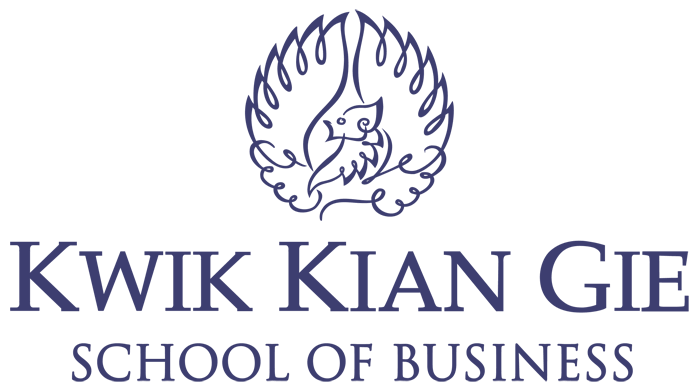 INSTITUT BISNIS dan INFORMATIKA KWIK KIAN GIEJAKARTASeptember 2019